Мониторинг объектов (ОН – Стасюк Александр Алексеевич):с. СтароварваровкаУстройство уличного освещения: улицы Лесная и Угловая.Работы продолжаются и выполняются качественно.Улица Угловая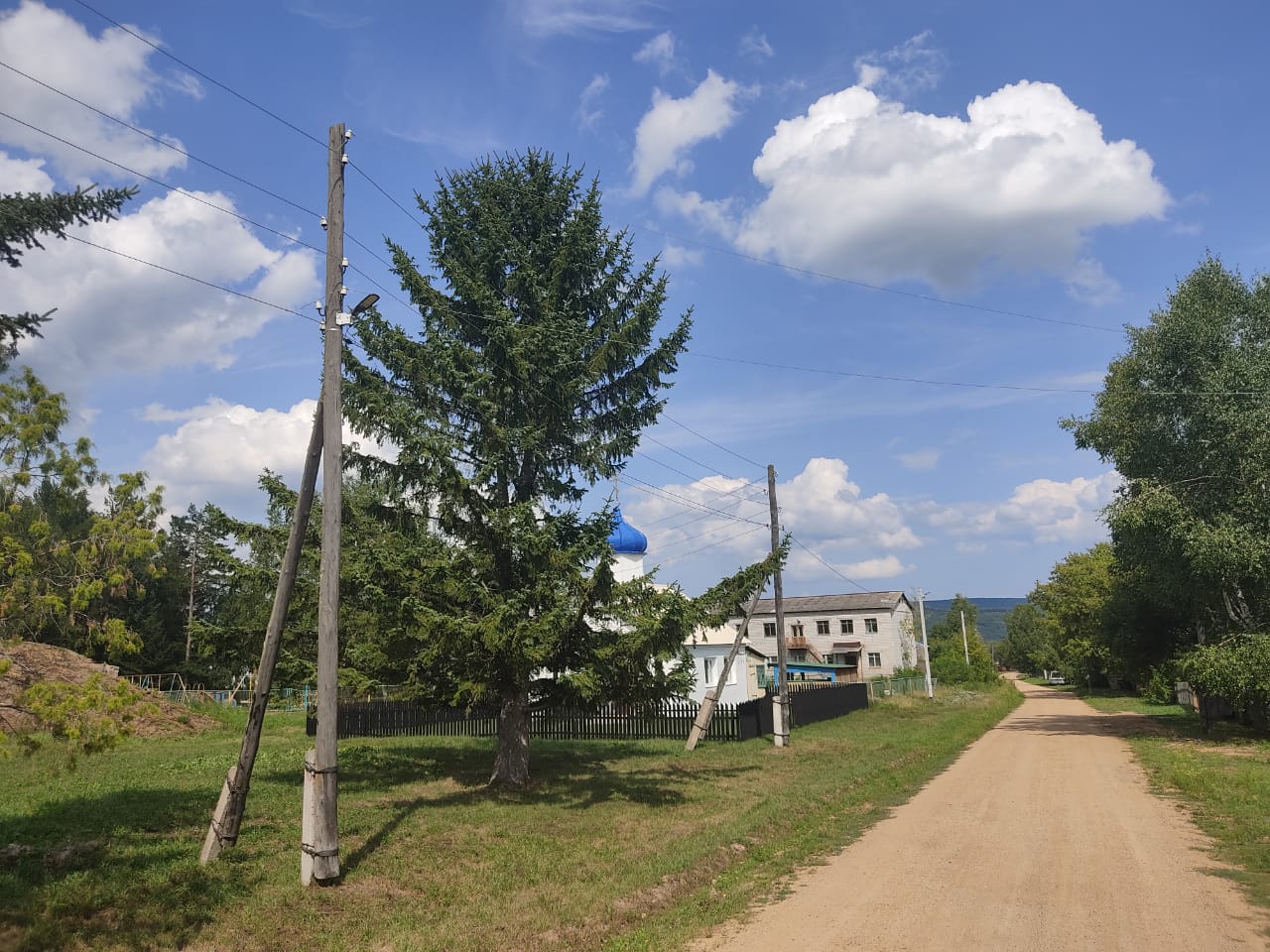 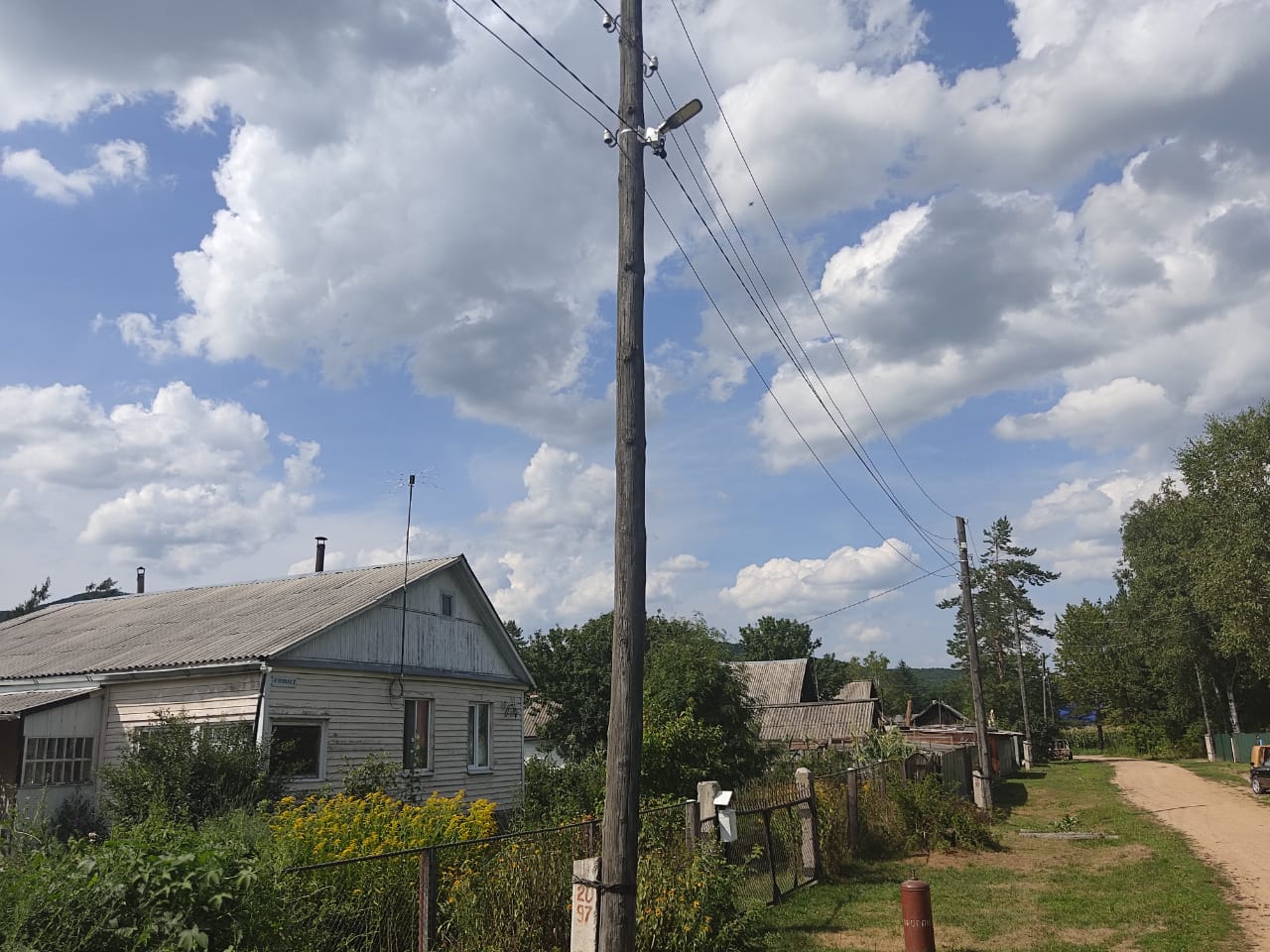 Улица Лесная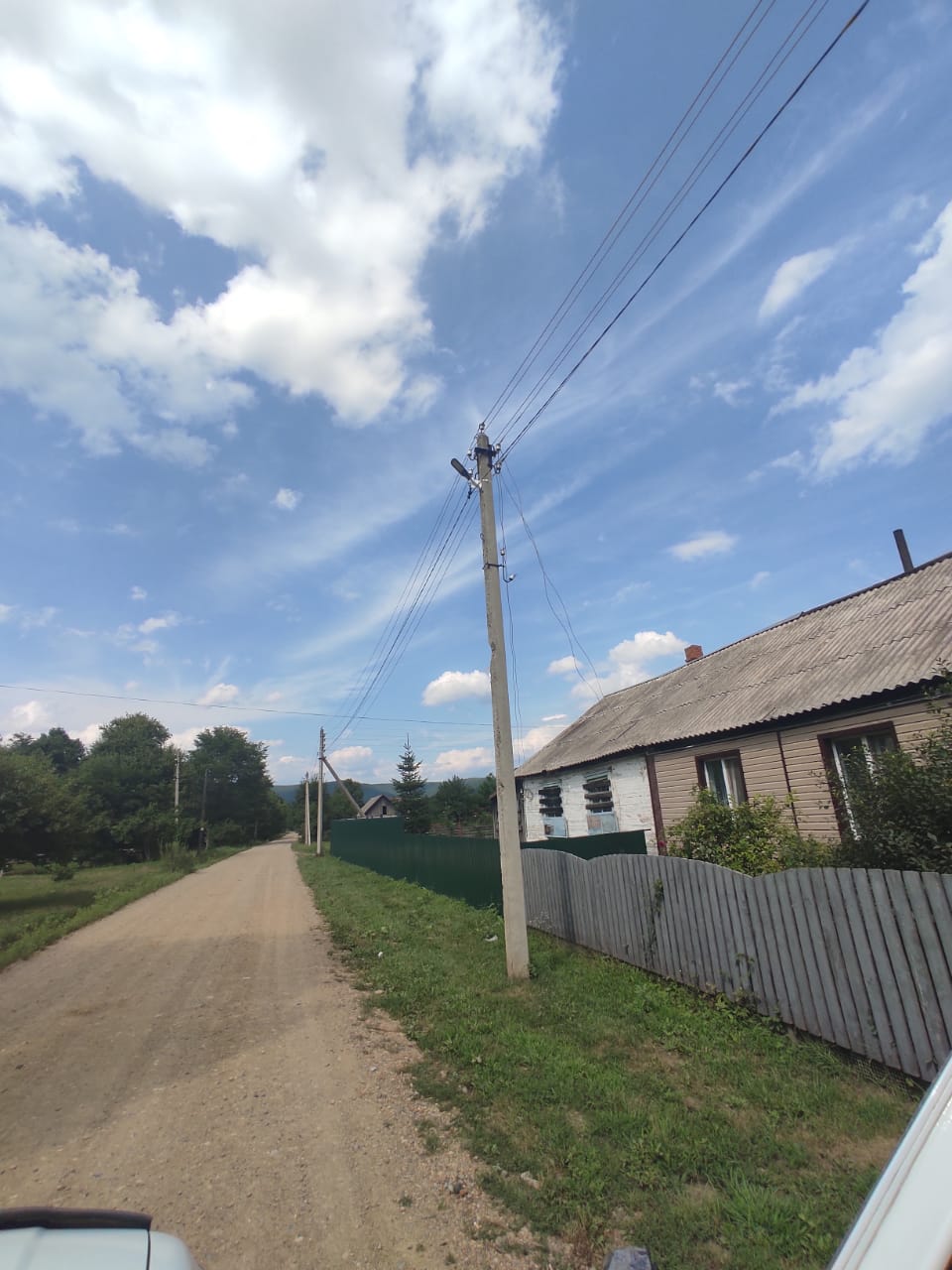 